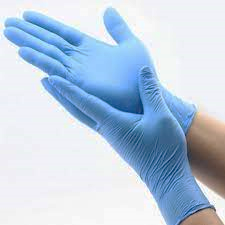 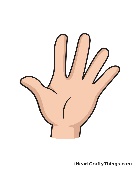 Wear gloves when:                               Don’t wear gloves when:Taking a patients observationsWashing a patient Dressing a patientFeeding a patientTransporting a patientCompleting paper or electronic notesHandling used linen unless soiledPreparing and administer IV medicationsGiving oral medicationsMobilising i.e. Physiotherapy Assessing a patientTouching blood or any bodily fluidTaking a blood sampleIn contact with broken skinHandling hazardous chemicalsHandling contaminated waste with blood and bodily fluidsHandling sharp instruments contaminated with blood and bodily fluidsIn contact with an Infectious patientDressing wounds 